WILLOW AVALON RECRUITS RUNNNER FOR REMIX OF “DRIVIN”LA-BASED INDIE FOLK ARTIST REIMAGINES WILLOW’S VIRAL DEBUT SINGLELISTEN HEREFOLLOWS SONG’s FIRST OFFICIAL REMIX – “DRIVIN (FEAT. FIELD MEDIC)”LISTEN HERE | WATCH THE VIDEO HEREBRAND NEW MUSIC FROM WILLOW COMING THIS FALL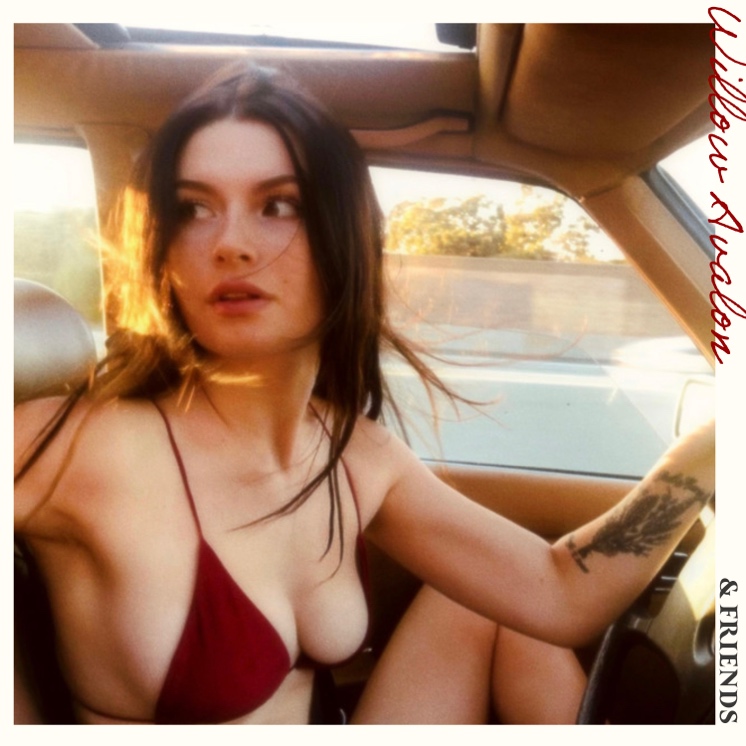 download hi-res remix artwork HEREAugust 10, 2023 – Georgia-born, NY-based singer-songwriter Willow Avalon shares the second official remix for “Drivin,” featuring a new verse courtesy of Runnner (buy/stream here), the moniker for LA-based indie folk artist Noah Weinman.Of the collaboration, Willow + Runnner share:“Noah is an artist I’ve loved for a while now. His ability to write melodies and lyrics that hit you right where you need them is so rare and inspiring. I was so happy he wanted to collaborate and put his beautiful soft touch on a song that means so much to me. I hope y’all love it as much as I do.” – Willow Avalon“I’m not really a DJ or one who traditionally remixes things, so I tried to think of this as additional production. I wanted to preserve the song and melody as best I could, while swapping out different instruments underneath. It’s kind of like making a cover version, but with a lot of great pieces already in play. I’m really excited with how this came together.”  – RunnnerToday’s release follows the viral single’s first rework, “Drivin (feat. Field Medic)” (buy/stream here), which debuted alongside a dreamy video last month, starring Willow and Field Medic performing the song from the back of a car as it drives down a desert highway at golden hour (watch here).Both remixes arrive ahead of a slew of new material from Willow planned for the rest of 2023 and beyond.Self-released while Willow was living in LA, the original recording of “Drivin” was named to Spotify’s Best Indie Songs of 2022, quickly put into rotation on NPR affiliate station KCRW, and met with immediate critical acclaim.Upon release, The Line of Best Fit proclaimed: “Avalon channels a Steve Nicks-like songwriting prowess,” while Buzzbands similarly praised the track’s “restless spirit and enchanting Lana Del Rey-meets-Fleetwood Mac vibe.”Now based in New York, Willow is no stranger to internet fame. She frequently goes viral on TikTok – where she boasts over 325K followers and 11.5M likes – for videos showcasing her vintage style, eclectic Hell’s Kitchen apartment, and confessional-style songwriting. ###ABOUT WILLOW AVALON:Willow Avalon grew up in a small farm town in rural Georgia, which boasted a population of just 100 residents. She spent her days fixing old cars and playing music in the Baptist church her family attended. At 15, she dropped out of high school and moved to LA with nothing but her guitar and the half-burnt, diesel Mercedes 300TD that got her there.In August of 2021, Avalon self-released her debut single “Drivin,” which was quickly put into regular rotation on LA’s NPR affiliate station, KCRW, and has since amassed over 3M streams globally.Avalon now lives in New York City, where she often goes viral on TikTok for her vintage style, eclectic apartment, and confessional songwriting.CONNECT WITH WILLOW AVALONINSTAGRAM | TIKTOK | YOUTUBEFOR ALL PRESS INQUIRIES, PLEASE CONTACT:Libby Kober | Libby.Kober@atlanticrecords.com